Przewidywane osiągnięcia dziecka w czerwcuw grupie 5 – latków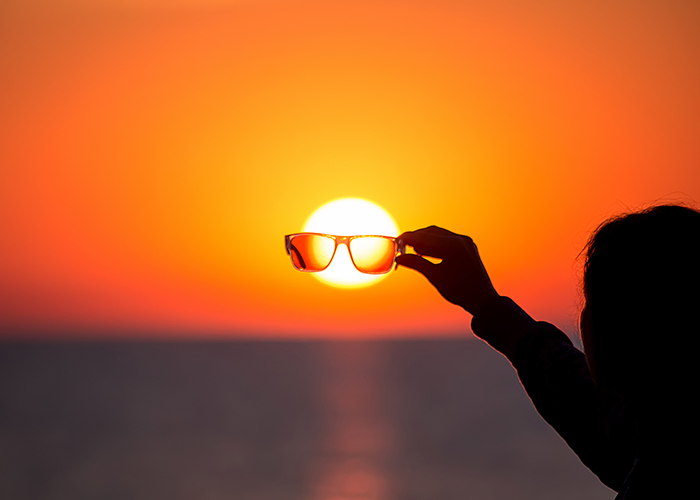 Tematyka kompleksowa:Tydzień I: Dzień DzieckaTydzień II: Zwierzęta duże i małeTydzień III: :LatoTydzień IV: WakacjeTydzień V : Wrażenia i uczuciaW maju mamy pod szczególną uwagą:uwrażliwienie na innych; doskonalenie umiejętności szukania różnic i podobieństw; doskonalenie umiejętności wypowiadania się na własny temat;poszerzanie wiedzy na temat dzieci z różnych stron świata; doskonalenie umiejętności poruszania się po mapie;zaznajomienie dzieci ich prawami; kształtowanie poczucia własnej wartości;zaznajomienie dzieci ze sposobami obchodzenia Dnia Dziecka w innych krajach; doskonalenie umiejętności czytania dat;poszerzanie wiedzy dzieci na temat zwierząt żyjących na świecie oraz miejsc ich występowania; doskonalenie czytania globalnego;poszerzanie wiedzy dzieci na temat zwierząt żyjących w zoo; rozbudowywanie słownika;poszerzanie wiedzy dzieci na temat polskich parków narodowych i ich mieszkańców; doskonalenie umiejętności czytania symboli;poszerzanie wiedzy na temat łańcucha pokarmowego i jego ogniw; rozszerzenie wiedzy o wilkach;poszerzanie wiedzy na temat zwierząt aktywnych w dzień i w nocy; poszerzanie wiedzy na temat nietoperzy;utrwalenie kolejności miesięcy oraz pór roku; doskonalenie umiejętności uważnego słuchania; doskonalenie ekspresji twórczej;poszerzanie informacji na temat burzy i bezpiecznych zachowań w jej trakcie;doskonalenie ekspresji twórczej;poszerzanie wiedzy na temat zjawisk atmosferycznych (tęcza); doskonalenie umiejętności klasyfikacji; poszerzanie słownika; poszerzanie słownika o nazwy letnich kwiatów i doskonalenie umiejętności rozróżniania ich na zdjęciach; poszerzanie słownika o nazwy owadów występujących na łące; doskonalenie słuchu fonemowego; doskonalenie umiejętności przeliczania i porównywania liczb;poszerzanie słownika dzieci o przymiotniki związane z określaniem smaków lodów; doskonalenie umiejętności porównywania obiektów; doskonalenie motoryki małej;doskonalenie umiejętności poruszania się po mapie i porównywania długości obiektów; poszerzanie wiedzy na temat zwierząt i roślin górskichdoskonalenie ekspresji twórczej; integracja grupy; doskonalenie umiejętności poruszania się po mapie; doskonalenie umiejętności czytania globalnegodoskonalenie ekspresji twórczej; doskonalenie sprawności manualnej;doskonalenie uważnego słuchania; doskonalenie kreatywnego myślenia;poszerzanie informacji na temat bezpiecznego sposobu spędzania wakacji; doskonalenie umiejętności czytania piktogramów.Kilka piosenek i wierszy:Mucha w mucholocieSł. I muz. Aida Kosojan – PrzybyszSiedzi mucha w mucholocie
Do Krakowa sobie leci
Chce odwiedzić wujka, ciotki
Brata z żoną i ich dzieciRef. Mucha, mucha w mucholocie
Jak w prawdziwym samolocie
Do Krakowa sobie leci
A za oknem słonko świeciMucha, mucha w mucholocie
Jak w prawdziwym samolocie
Do Krakowa sobie leci
A za oknem słonko świeci
Patrzcie - mucholotW doskonałym jest humorze
Już doczekać się nie może
Kiedy w końcu wyląduje
I rodzinę ucałuje….Lato płynie do nas Sł.Jan Zuchora, muz. Krystyna KwiatkowskaRaz, dwa, raz i dwa,słońce idzie drogą,z górki chmurki biegną dwie,ref: Hop! Hop! - słychać w kołoHop! Hop! - echo wołaPo jeziorze łódka mknielato płynie do nasRaz, dwa, raz i dwa,nadszedł czas zabawy,pędzi, goni w polu wiatrchce się z nami bawićref: Hop Hop....Raz, dwa, raz i dwawiatr wesoło pląsa,w górze, w chmurze, w ciszy póldzwoni śpiew skowronka.Kolorowy pociągDorota GellnerWycinam z papieru kolorowy pociąg.
Kolorowe koła po szynach turkoczą.
W niebieskim wagonie niebo rozgwieżdżone,
w żółtym – słońce z uśmiechem złocistym.
W czerwonym – kilka maków,
w białym – puszysty obłok,
w zielonym – wilgotne listki.
A w ostatnim – największym –
Bukiet spełnionych marzeń.LatoZdzisław SzczepaniakNo dzieciarnia - co wy na to?Już od jutra mamy lato!Ta wspaniała, ciepła poraTrwa od rana do wieczoraPrzez co najmniej dwa miesiące,Gdy najmocniej grzeje słońce.W tym to czasie, o tej porzeKażdy bawi się jak może.Z bratem, z siostrą, z kolegami.Samotnicy wolą sami.Malcy jeżdżą na rowerkach,Trwa zabawa w piłkę, w berka.Warczą wściekle motorynki.Kto tak piszczy? To dziewczynki...Przechwalają się chłopaki:- Co tam guzy i siniaki!Na trzepaku - gimnastyka.Pół podwórka kozły fika,A wódz Indian właśnie każeSchwytać jakieś blade twarzeI przywiązać je do pala,Choć współczucie nie pozwala...Ktoś gdzieś chlipie:- Ja się boję...W odsiecz idą mu kowboje.Inni znów za piłką gonią(szyby już ze strachu dzwonią),Komuś w biegu spadły buty(nic nie szkodzi - to nie luty),Ktoś gdzieś zginął, choć nie igła,Lecą w górę bańki z mydła...W piaskownicy góra piasku.Dookoła pełno wrzasku.- Hurra! Nie ma jak wakacje!Głośno krzyczy (i ma rację):Bolek z Kaziem, Włodek z Jackiem,Andrzej z Rysiem, Wicek z Wackiem,Mania z Halą, Wanda z Martą,Gosia z Basią - no bo wartoWykorzystać każdą chwilę,Aby się zabawić mile,Aby nie iść do przedszkola,Aby strzelić wreszcie gola,Aby w nosie mieć klasówki,Dwójki, piątki, wywiadówki...Można wreszcie się nie śpieszyć,Można się z wszystkiego cieszyćDo momentu... gdy z balkonuTato krzyknie: "MARSZ DO DOMU!"W domu nas do wanny wsadzą,Doszorują i wygładzą.Potem każą siąść za stołemi napychać brzuch z mozołem.A gdy wreszcie wszystko zjemy,Wykrztusimy: "Dziękujemy..."Wówczas mama - dobra wróżka -Zaprowadzi nas do łóżka.Na dobranoc zaś konieczniePowie: "JUTRO BAW SIĘ GRZECZNIE..."